Local Government (Miscellaneous Provisions) Act 1982Please complete in BLOCK CAPITALS and BLACK INKApplication For Registration Of Persons And Premises For The Practice Of TattooingTo: Housing and HealthAllerdale Borough CouncilAllerdale HouseWORKINGTONCumbriaCA14 3YJFor Office Use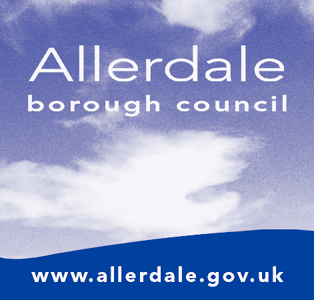 For Office UseRegistration Ref. No.Registration Form IssuedOfficerIn accordance with Section 14/15 of the Local Government (Miscellaneous Provisions) Act 1982In accordance with Section 14/15 of the Local Government (Miscellaneous Provisions) Act 1982In accordance with Section 14/15 of the Local Government (Miscellaneous Provisions) Act 1982I (please give full name)Date of Birth Of (company name)Apply for registration to practice tattooing at the premises (address)Post CodeTelephone NumberEmail addressI enclose fee of:£for the above registration(s)Please completePlease completeDated this…Day of…Year 20Signed